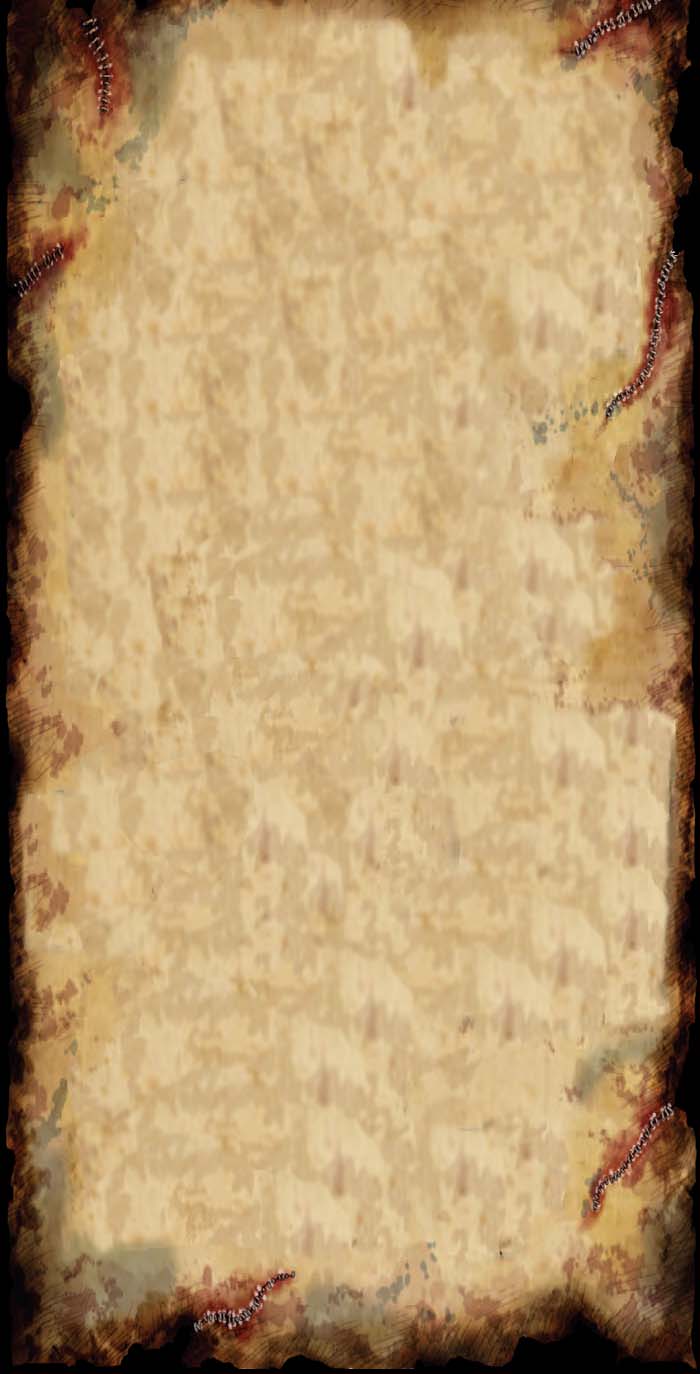 Thrundar Perolkor, marchandGlayn Klendrauk, prêteur sur gageCrade Hambley,fermierVirikan Obendar, propriétaire de maison de jeuGedwin Tabe, voleurTarch Mortwell, acteurLenner Hask, cuisinierJarnie la Lame, voleuseBanny Harker, responsable de moulinOlmur Davankus, commerçantHaldmeer Grobaras, seigneur-maireSontal Vrig, marchandSalgar Kaddren, marchandTitus Scarnetti, marchandFrabdar Shorkred, aventurierZalna Sinteril, chanteuseVoranie Arbrenoir, aventurièreForall Igralir, propriétaire de barGumarto Bargadin, prêteur sur gageKemos Shadron, propriétaire de maison de jeuKeldis Quatre-Doigts, voleurNoltun Pelgrem, dealerJubrayl Vhiski, voleurChaden Kelimon, marchandChod Bevuk, boucherHayliss Korvaski, marchandSabriyya Kalmeralm, voleuseFeeria, aventuriere9 calistril 4707Nous avons capturé un gnome appelé Carter Vishellan ce soir. C’est si ironique et amusant ! Il y a moins de trois jour, j’étais en habits de juge et j’accordais à Vishellan un terrain de presque 17 000 pièces d’or et voilà que ce soir, je suis occupé à étirer sa peau qui va bientôt rejoindre les autres éléments de ma collection. Je me suis demandé, quand j’ai reçu le rêve de la mort de Vishellan, si le Père Écorcheur manifestait son déplaisir par ce moyen mais, à travers mes prières, j’ai pu voir que ce n’était pas le cas. La victoire de Vishellan au tribunal a causé du désordre et de la souffrance chez ses adversaires ; sa mort va encore faire empirer les choses et peut-être engendrer un immense chaos – seul Norgorber le sait. Une fois encore, je suis ébahi par les plans grandioses de mon seigneur, et je me sens humble et fier d’être son instrument dans ce monde.14 calistril 4707Ma loyauté a enfi n été récompensée : le Père Écorcheur m’a envoyé un messager bien réel plutôt qu’une simple vision ! Et ô comme elle est belle ! Son nom est Xanésha, mais elle porte le titre de Libertine aux formes naturelles impies et ... pour le démentir ? Qui pourrait ne pas avoir envie de se montrer libertin avec elle ?Elle est venue me voir dans les Cours de Justice et elle semblait déjà connaître mon rôle dans l’Oeuvre sacrée. Dans le secret de mon bureau, elle m’a montré le symbole de Norgorber et m’a expliqué qu’elle était venue pour guider nos actions. Elle va nous apprendre de nouveaux rituels et nous pourrons mieux servir notre dieux grâce à cela. Il m’est impossible de penser à autre chose qu’à sa venue glorieuse ... enfin, à rien d’autre qu’à ça et à elle-même. C’était si simple de lui faire confiance quand elle a dit que Norgorber l’avait envoyée car « divin » est en effet le seul mot qui vient à l’esprit quand on pense à sa beauté. Avant qu’elle ne parte, elle m’a souri. Puis-je espérer que ma récompense s’étendra jusqu’à inclure son coeur ?27 pharast 4707Les plans du Père Écorcheur sont grands car ma bien-aimée (ô comme je me réjouis à la pensée de pouvoir l’appeler ainsi !) nous a donné beaucoup à faire. Nous sacrifions une nouvelle âme à la gloire de Norgorber toutes les semaines et la liste que ma bien-aimée nous a donnée est longue, et vise même les hauts échelons de la société. Les nouveaux rituels que nous devons accomplir pour Le servir allonge les cérémonies mais cette « rune du Sihédron » possède un certain charme esthétique que je trouve mystérieusement attractif. Je suis si reconnaissant envers Xanésha pour me l’avoir enseignée.18 desnus 4707Je dois vraiment avoir conquis le coeur de ma Libertine car aujourd’hui, elle m’a révélé sa véritable forme. D’autres pourraient être dégoûtés par sa longue queue sinueuse couverte d’écailles mais pas moi. Chaque centimètre carré de son corps m’attire, qu’il s’agisse de son corps d’elfe ou de son corps de lamia. Qu’importe l’aspect physique ? La gloire divine rayonne littéralement à travers tout son être.17 sarénith 4707Un petit problème supplémentaire aujourd’hui, mais peut-être également une possibilité. L’héritier des Ganrenard, ce dandy idiot d’Aldern, semble avoir tué sa femme au cours d’une crise de jalousie et il est venu chercher de l’aide auprès des Frères. Je n’aime pas ce garçon et je ne me réjouis vraiment pas du travail supplémentaire que tout cela va m’occasionner, mais la famille Ganrenard possède de vastes ressources, financières et autres, que les Frères pourraient trouver utiles. Après avoir débattu de l’histoire avec Xanésha, j’ai décidé que nous allons aider Aldern à surmonter ses ... diffi cultés. Il devrait être très facile à contrôler après cela ; nous pourrons en tirer avantage à long terme.22 érastus 4707Ô combien je voudrais jamais n’avoir à écrire ces mots ! Même s’il m’a servi pendant de nombreuses années, Philus s’est révélé être un traître lorsqu’il est soudainement entré dans mes quartiers au Moulin et qu’il a exigé que je coupe les ponts avec la Libertine et que les Frères des Sept rompent toute relation avec elle. Il prétend qu’elle n’est pas un envoyé du Père Écorcheur, qu’elle nous a manipulés pour tourner nos actions à son avantage. Il a même été jusqu’à dire qu’elle avait manipulé mon esprit en utilisant d’un enchantement magique ! Mon amour avait raison. Je n’ai pas eu d’autre choix que de le tuer. J’ai pleuré quand elle me l’a expliqué, car Philus n’a pas seulement été un ami pendant toutes ces années, mais également un fidèle serviteur de Norgorber. Il a donné tout ce qu’il possédait aux Frères, mais la vérité divine dans les mots de ma bien-aimée était incontestable. Xanésha a insisté pour que nous ne pratiquions pas le rituel du Sihédron sur lui. Il est mort sans le nouveau signe de la faveur de Norgorber.4 arodus 4707Je pleure encore la mort de Philus. Pour me changer les idées, Xanésha m’a emmené chasser avec elle et les traqueurs sans visages que j’ai mis à son service. Je reste ébahi devant sa puissance. La vitesse avec laquelle elle combat, la grâce avec laquelle elle vole dans les airs, l’habilité et la fureur avec lesquelles elle attaque. Je sais qu’il s’agit des effets de ses sorts – j’en connais même très bien certains car je peux y faire également appel – mais, pour une raison ou une autre, ils semblent tellement plus puissants lorsque c’est elle qui y fait appel.Le seul point noir de la soirée que nous avons passé ensemble concerne le moment où nous sommes rentrés. Je déteste le Clocher de l’Horloge et, en fait, l’entièreté du district des Ombres. Cette zone est remplie de crasse purulente et mon amour mérite bien mieux qu’un repaire dans un tel endroit. Puis, l’Épouvantail me donne des frissons, même si je ne le montre pas. Le travail du vieux Ganrenard il y a tant d’années a dû être bâclé : depuis que ce golem a été animé, quelque chose en lui me dérange. J’ai été bien content d’accepter lorsque la Libertine m’a demandé de le mettre à son service.Mais je n’aime pas la manière dont il regarde ma Xanésha.18 rova 4707J’avais raison. Aldern s’est montré très docile et facile à manipuler. Il est tombé à court d’argent et, maintenant, ma bien-aimée l’a acquis à notre cause. C’est en relation avec les maladies qui suppurent dans les sous-sols de son Manoir, l’héritage de Vorel. Je pense qu’elle a l’intention de les revendre aux Mantes Rouges à Korvosa. Je dois admettre que tout cela me semble un peu étrange. Je ne vois plus trop quels sont les plans de Norgorber à ce sujet. Mais, bien sûr, la parole de Xanésha est aussi celle du Père Écorcheur. Je vais me remettre à méditer, comme avant. J’espère que je serai éclairé. Entre temps, nous avons envoyé Aldern au Manoir pour récolter ces maladies. Son sort ne m’intéresse plus, dorénavant.26 Lamashan 4707Encore une étrange demande de ma maîtresse, elle m’a demandé d’ajouter une gnomesse à notre liste pour « nos Amis aux Noires Ailes ». Mais qui suis-je pour douter d’elle ?11 Neth 4707Ah, cet idiot d’Aldern ! D’une manière ou d’une autre, il a attiré l’attention de quelques mêle-tout venant de Sandpoint, un trou perdu ! Et ils sont venus le débusquer au Manoir ! Je vais devoir fouiller le pied-à-terre des Ganrenard ici à Magnimar pour m’assurer que rien ne le relie aux Frères, et faire surveiller la maison.